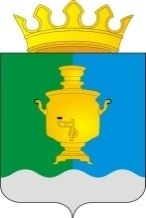 СОВЕТ ДЕПУТАТОВ ПОЕДУГИНСКОГО СЕЛЬСКОГО ПОСЕЛЕНИЯ СУКСУНСКОГО МУНИЦИПАЛЬНОГО РАЙОНАР  Е  Ш  Е  Н  И  Е27.04. 2016 г.                                                                                                    № 94О рассмотрении Протеста на УставПоедугинского сельского поселения, утвержденного решением Совета депутатов Поедугинского сельского поселения от 25.05.2015 № 68 	Рассмотрев Протест  Прокуратуры Суксунского района от 08.04.2016  № 7-1/47-16 на Устав Поедугинского сельского поселения, утвержденного решением Совета депутатов Поедугинского сельского поселения от 25.05.2015 № 68, Совет депутатов Поедугинского сельского поселения РЕШАЕТ:1.Удовлетворить Протест Прокуратуры Суксунского района от 08.04.2016  № 7-1/47-16 на Устав Поедугинского сельского поселения, утвержденного решением Совета депутатов Поедугинского сельского поселения от 25.05.2015 № 68.2. Администрации МО «Поедугинского сельское поселение» подготовить проект Решения Совета депутатов о внесении изменений в Устав Поедугинского сельского поселения от 25.05.2015 № 68.3. Контроль за исполнением данного Решения оставляю за собой.Председатель Совета депутатов Поедугинского сельского поселения                                              А.В. Рогожников      